Управляющая компания  ООО «Жилкомсервис №2 Калининского района»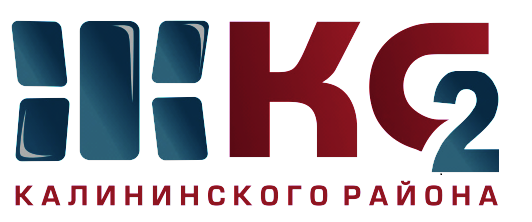 Проведение текущего ремонта общего имущества МКД по ООО "Жилкомсервис № 2  Калининского района"Проведение текущего ремонта общего имущества МКД по ООО "Жилкомсервис № 2  Калининского района"Проведение текущего ремонта общего имущества МКД по ООО "Жилкомсервис № 2  Калининского района"Проведение текущего ремонта общего имущества МКД по ООО "Жилкомсервис № 2  Калининского района"Проведение текущего ремонта общего имущества МКД по ООО "Жилкомсервис № 2  Калининского района"Проведение текущего ремонта общего имущества МКД по ООО "Жилкомсервис № 2  Калининского района"Проведение текущего ремонта общего имущества МКД по ООО "Жилкомсервис № 2  Калининского района"Проведение текущего ремонта общего имущества МКД по ООО "Жилкомсервис № 2  Калининского района"Проведение текущего ремонта общего имущества МКД по ООО "Жилкомсервис № 2  Калининского района"Проведение текущего ремонта общего имущества МКД по ООО "Жилкомсервис № 2  Калининского района"за период с 28.05.2018 по 01.06.2018за период с 28.05.2018 по 01.06.2018за период с 28.05.2018 по 01.06.2018за период с 28.05.2018 по 01.06.2018за период с 28.05.2018 по 01.06.2018за период с 28.05.2018 по 01.06.2018за период с 28.05.2018 по 01.06.2018за период с 28.05.2018 по 01.06.2018за период с 28.05.2018 по 01.06.2018за период с 28.05.2018 по 01.06.2018Адреса, где проводится текущий ремонтАдреса, где проводится текущий ремонтАдреса, где проводится текущий ремонтАдреса, где проводится текущий ремонтАдреса, где проводится текущий ремонтАдреса, где проводится текущий ремонтАдреса, где проводится текущий ремонтАдреса, где проводится текущий ремонтАдреса, где проводится текущий ремонтАдреса, где проводится текущий ремонткосметический ремонт лестничных клетокосмотр и ремонт фасадовобеспечение нормативного ТВРгерметизация стыков стенов. панелейремонт крышликвидация следов протечекустановка энергосберегающих технологийремонт квартир ветеранам ВОВ, инвалидов, малоимущих гражданпроверка внутриквартирного оборудованияУправляющая компания, ответственная за выполнении работ12345678910С. Ковалевской, д. 12 корп. 1 - 5 пар - в работеГражданский пр., д. 75 - 1,2,3 пар работы завершены, 4,5,6 пар в работеГражданский пр., д. 9 корп. 7 -  в работеНепокоренных, д. 13 корп. 2 - ремонт фасада и цоколяНепокоренных, д. 13 корп. 5 - ремонт фасада и цоколяГражданский, д. 4 - ремонт фасадаТихорецкий пр.,д. 7 корп. 3 - ведутся работы по утеплению чердачного помещения и утепление вентканалов (ТВР) С. Ковалевской, д. 18 корп. 1 кв. 1186,187,188,5 парБайкова, д. 17 корп. 1 - 6 парВеденеева, д. 4 - 6 парСеверный пр., д. 77 корп. 2-1 пар.С. Ковалевской, д. 16 кв. 178С. Ковалевской, д. 12 корп.1 - 5 пар., С. Ковалевской, д. 18 - установка энергосберегающих светильников на лестничных клеткахС. Ковалевской, д. 16 корп. 3, 16, 18- проверка внутриквартирного газового оборудованияООО "Жилкомсервис №2"